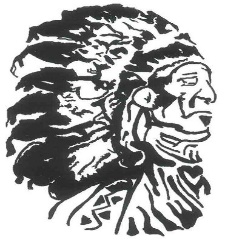 ASHCROFT INDIAN BAND Honorarium Cheque Distribution   Privacy and Security Policy and ProcedurePlease be advised that all honorarium cheque/ payments, must be picked up by the person whose name is on the cheque, effective immediately.If for some reason, you cannot pick up your own Honorarium payment, we require a phone call or a written note granting a parent/child, or other relative permission to pick up the cheque on your behalf.Please allow 5 - 7 business days for Honorarium cheques to be processed.Thank you,Ashcroft Indian Band